WEEKLY WELL ACTIVITY REPORT11 February 2019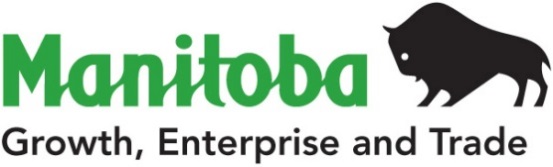 Petroleum Branch360-1395 Ellice Ave, Winnipeg,  MB   R3G 3P2T 204-945-6577  F 204-945-0586www.manitoba.caPetroleum Branch360-1395 Ellice Ave, Winnipeg,  MB   R3G 3P2T 204-945-6577  F 204-945-0586www.manitoba.caPetroleum Branch360-1395 Ellice Ave, Winnipeg,  MB   R3G 3P2T 204-945-6577  F 204-945-0586www.manitoba.caPetroleum Branch360-1395 Ellice Ave, Winnipeg,  MB   R3G 3P2T 204-945-6577  F 204-945-0586www.manitoba.caPetroleum Branch360-1395 Ellice Ave, Winnipeg,  MB   R3G 3P2T 204-945-6577  F 204-945-0586www.manitoba.caPetroleum Branch360-1395 Ellice Ave, Winnipeg,  MB   R3G 3P2T 204-945-6577  F 204-945-0586www.manitoba.caPetroleum Branch360-1395 Ellice Ave, Winnipeg,  MB   R3G 3P2T 204-945-6577  F 204-945-0586www.manitoba.caPetroleum Branch360-1395 Ellice Ave, Winnipeg,  MB   R3G 3P2T 204-945-6577  F 204-945-0586www.manitoba.caWEEKLY WELL ACTIVITY REPORTWEEKLY WELL ACTIVITY REPORTWEEKLY WELL ACTIVITY REPORTWEEKLY WELL ACTIVITY REPORTWEEKLY WELL ACTIVITY REPORTWEEKLY WELL ACTIVITY REPORTWEEKLY WELL ACTIVITY REPORTWEEKLY WELL ACTIVITY REPORT PETROLEUM INDUSTRY ACTIVITY REPORT PETROLEUM INDUSTRY ACTIVITY REPORT PETROLEUM INDUSTRY ACTIVITY REPORT PETROLEUM INDUSTRY ACTIVITY REPORT PETROLEUM INDUSTRY ACTIVITY REPORT PETROLEUM INDUSTRY ACTIVITY REPORT PETROLEUM INDUSTRY ACTIVITY REPORT PETROLEUM INDUSTRY ACTIVITY REPORT          (January 1/19 – February 11/19)          (January 1/19 – February 11/19)          (January 1/19 – February 11/19)          (January 1/19 – February 11/19)          (January 1/19 – February 11/19)          (January 1/19 – February 11/19)          (January 1/19 – February 11/19)          (January 1/19 – February 11/19)DRILLING ACTIVITYTo February 11/19To February 12/18To February 12/18To February 12/182018 TotalDrilling Licences Issued36262626290Licences Cancelled211113Vertical Wells Drilled222213Horizontal Wells Drilled48505050263Stratigraphic Test Holes Drilled00000Wells Drilled - Total50525252276No. of Metres Drilled107 780106 657106 657106 657586 264Wells Re-entered00000Wells Being Drilled14440No. of Active Rigs55558Wells Licenced but Not Spudded5843434374Wells Completed as Potential Oil Wells45505050271Wells Abandoned Dry01113Wells Drilled but Not Completed40000Other Completions11112New Wells on Production000085GEOPHYSICAL ACTIVITYGeophysical Programs Licenced10003Licences Cancelled00001Kilometers Licenced 2000082Kilometers Run00006382018201720172017OIL PRICES (Average)$/m3    ($/bbl)$/m3    ($/bbl)$/m3    ($/bbl)$/m3    ($/bbl)Month of November                347.77 (55.26)               447.77 (71.15)               447.77 (71.15)               447.77 (71.15)Month of December                259.97 (41.31)               440.28 (69.96)               440.28 (69.96)               440.28 (69.96)OIL PRODUCTION (M3)2018201720172017Month of August189 804.4193 117.8193 117.8193 117.8Lic. No.: 11117South Pierson Unit No. 1 Prov. HZNTL A1-18-2-29 (WPM)UWI: 103.01-18-002-29W1.00 Spud Date: 06-Feb-2019K.B. Elevation: 480.94 mSurface Casing: 244.50 mm @ 168.00 m with 13.0 tFinished Drilling: 10-Feb-2019Total Depth: 2096.00 mStatus: Preparing To Run Casing (PREP CSG)Preparing To Run Casing: 11-Feb-2019Lic. No.: 11128South Pierson Unit No. 1 HZNTL 13-8-2-29 (WPM)UWI: 103.13-08-002-29W1.00 Finished Drilling: 04-Feb-2019Total Depth: 1835.00 mIntermediate Casing: 139.70 mm @ 1835.00 m with 46.6 tRig Released: 05-Feb-2019Status: Waiting On Service Rig (WOSR)Waiting On Service Rig: 05-Feb-2019Lic. No.: 11137Daly Unit No. 3 HZNTL 10-12-10-28 (WPM)UWI: 103.10-12-010-28W1.00 Status: Completing (COMP)Completing: 11-Feb-2019Lic. No.: 11138Daly Unit No. 3 HZNTL A10-12-10-28 (WPM)UWI: 104.10-12-010-28W1.00 Status: Completing (COMP)Completing: 09-Feb-2019Lic. No.: 11139Daly Unit No. 3 HZNTL A15-12-10-28 (WPM)UWI: 103.15-12-010-28W1.00 Finished Drilling: 06-Feb-2019Total Depth: 2166.00 mIntermediate Casing: 139.70 mm @ 2166.00 m with 41.0 tRig Released: 07-Feb-2019Status: Waiting On Service Rig (WOSR)Waiting On Service Rig: 07-Feb-2019Lic. No.: 11140Daly Unit No. 3 HZNTL B15-12-10-28 (WPM)UWI: 104.15-12-010-28W1.00 Status: Completing (COMP)Completing: 10-Feb-2019Lic. No.: 11143Tundra Whitewater HZNTL 6-2-3-21 (WPM)UWI: 102.06-02-003-21W1.00 Spud Date: 10-Feb-2019K.B. Elevation: 532.09 mSurface Casing: 244.50 mm @ 137.00 m with 8.0 tStatus: Drilling Ahead (DR)Drilling Ahead: 11-Feb-2019Lic. No.: 11148Sinclair Unit No. 19 HZNTL A12-25-8-29 (WPM)UWI: 102.12-25-008-29W1.00 Spud Date: 08-Feb-2019K.B. Elevation: 516.84 mSurface Casing: 244.50 mm @ 139.00 m with 7.5 tIntermediate Casing: 177.80 mm @ 1097.00 m with 16.5 tFinished Drilling: 11-Feb-2019Total Depth: 2372.00 mStatus: Waiting On Orders (WOO)Waiting On Orders: 11-Feb-2019Lic. No.: 11153Corex Daly Sinclair HZNTL 8-31-9-28 (WPM)UWI: 102.08-31-009-28W1.00 Status: Completing (COMP)Completing: 06-Feb-2019Lic. No.: 11154Tundra Daly Sinclair HZNTL 2-8-10-28 (WPM)UWI: 102.02-08-010-28W1.00 Status: Completing (COMP)Completing: 06-Feb-2019Lic. No.: 11155Corval Daly Sinclair HZNTL 1D-23-8-28 (WPM)UWI: 100.01-23-008-28W1.00 Finished Drilling: 07-Feb-2019Total Depth: 2287.00 mIntermediate Casing: 139.70 mm @ 2287.00 m with 49.1 tRig Released: 08-Feb-2019Status: Waiting On Service Rig (WOSR)Waiting On Service Rig: 08-Feb-2019Lic. No.: 11160Daly Unit No. 10 HZNTL A5-31-10-28 (WPM)UWI: 102.05-31-010-28W1.00 Please note revision to Report dated 24-Dec-2018:Drilling Contractor: Trinidad Drilling Ltd. – Rig #10Spud Date: 08-Feb-2019K.B. Elevation: 524.18 mSurface Casing: 244.50 mm @ 142.00 m with 7.5 tFinished Drilling: 11-Feb-2019Total Depth: 2342.00 mIntermediate Casing: 139.70 mm @ 2342.00 m with 38.0 tStatus: Waiting On Orders (WOO)Waiting On Orders: 11-Feb-2019Lic. No.: 11164Goodlands Unit No. 2 HZNTL 3-3-1-24 (WPM)UWI: 100.03-03-001-24W1.00 Spud Date: 04-Feb-2019K.B. Elevation: 511.71 mSurface Casing: 219.10 mm @ 135.00 m with 6.0 tFinished Drilling: 06-Feb-2019Total Depth: 1601.00 mIntermediate Casing: 139.70 mm @ 1601.00 m with 24.0 tRig Released: 06-Feb-2019Status: Waiting On Service Rig (WOSR)Waiting On Service Rig: 06-Feb-2019Lic. No.: 11182Ewart Unit No. 13 Prov. HZNTL C16-30-8-28 (WPM)UWI: 104.16-30-008-28W1.00 Spud Date: 04-Feb-2019K.B. Elevation: 518.45 mSurface Casing: 244.50 mm @ 135.00 m with 7.5 tFinished Drilling: 07-Feb-2019Total Depth: 2331.00 mIntermediate Casing: 139.70 mm @ 2331.00 m with 36.0 tRig Released: 07-Feb-2019Status: Waiting On Service Rig (WOSR)Waiting On Service Rig: 07-Feb-2019Lic. No.: 11184Corex Virden HZNTL 5-8-10-25 (WPM)UWI: 102.05-08-010-25W1.00 - Leg #1UWI: 102.05-08-010-25W1.02 - Leg #2UWI: 102.05-08-010-25W1.00 - Leg #1Spud Date: 05-Feb-2019K.B. Elevation: 440.37 mSurface Casing: 244.50 mm @ 199.00 m with 12.0 tIntermediate Casing: 177.80 mm @ 888.00 m with 12.9 tFinished Drilling: 09-Feb-2019Total Depth: 1938.00 mUWI: 102.05-08-010-25W1.02 - Leg #2Kick-Off Date: 10-Feb-2019Kick-Off Point: 919.00 mFinished Drilling: 11-Feb-2019Total Depth: 1988.00 mUWI: 102.05-08-010-25W1.00 - Leg #1UWI: 102.05-08-010-25W1.02 - Leg #2Status: Waiting On Orders (WOO)Waiting On Orders: 11-Feb-2019Lic. No.: 11189Tundra Daly Sinclair HZNTL B1-16-10-28 (WPM)UWI: 104.01-16-010-28W1.00 Spud Date: 04-Feb-2019K.B. Elevation: 515.45 mSurface Casing: 244.50 mm @ 137.00 m with 7.5 tFinished Drilling: 07-Feb-2019Total Depth: 2294.00 mIntermediate Casing: 139.70 mm @ 2294.00 m with 36.0 tRig Released: 08-Feb-2019Status: Waiting On Service Rig (WOSR)Waiting On Service Rig: 08-Feb-2019Lic. No.: 11196Tundra Whitewater DIR 13-33-2-21 (WPM)UWI: 100.13-33-002-21W1.00Spud Date: 07-Feb-2019K.B. Elevation: 545.27 mSurface Casing: 219.10 mm @ 139.00 m with 6.0 tFinished Drilling: 09-Feb-2019Total Depth: 960.00 mIntermediate Casing: 139.70 mm @ 960.00 m with 12.0 tRig Released: 10-Feb-2019Status: Waiting On Service Rig (WOSR)Waiting On Service Rig: 10-Feb-2019Lic. No.: 11197Tundra Daly Sinclair Prov. HZNTL 16-32-9-29 (WPM)UWI:102.16-32-009-29W1.00Licence Issued: 06-Feb-2019Licensee: Tundra Oil & Gas LimitedMineral Rights: Tundra Oil & Gas LimitedContractor: Trinidad Drilling Ltd. - Rig# 9Surface Location: 16A-31-9-29Co-ords: 286.83 m S of N of Sec 31         60.00 m W of E of Sec 31Grd Elev: 543.20 mProj. TD: 2382.60 m (Mississippian)Field: Daly SinclairClassification: Non Confidential DevelopmentStatus: Location(LOC)Lic. No.: 11198Birdtail Unit No. 3 HZNTL 2-25-16-28 (WPM)UWI:100.02-25-016-28W1.00Licence Issued: 07-Feb-2019Licensee: Tundra Oil & Gas LimitedMineral Rights: Tundra Oil & Gas LimitedContractor: Trinidad Drilling Ltd. - Rig# 10Surface Location: 3A-30-16-27Co-ords: 60.00 m N of S of Sec 30     674.38 m E of W of Sec 30Grd Elev: 476.94 mProj. TD: 1849.40 m (Mississippian)Field: Daly SinclairClassification: Non Confidential DevelopmentStatus: Location(LOC)Lic. No.: 11199Tundra et al Daly Sinclair HZNTL A5-31-9-29 (WPM)UWI:102.05-31-009-29W1.00Tundra et al Daly Sinclair HZNTL A05-31-09-29 (WPM)Licence Issued: 07-Feb-2019Licensee: Tundra Oil & Gas LimitedMineral Rights: Tundra Oil & Gas LimitedContractor: Trinidad Drilling Ltd. - Rig# 9Surface Location: 8D-31-9-29Co-ords: 699.63 m N of S of Sec 31         60.00 m W of E of Sec 31Grd Elev: 542.38 mProj. TD: 2197.70 m (Mississippian)Field: Daly SinclairClassification: Non Confidential DevelopmentStatus: Location(LOC)Lic. No.: 11200Daly Unit No. 12 HZNTL 15-3-10-28 (WPM)UWI:102.15-03-010-28W1.00Licence Issued: 07-Feb-2019Licensee: Tundra Oil & Gas LimitedMineral Rights: Tundra Oil & Gas LimitedContractor: Trinidad Drilling Ltd. - Rig# 9Surface Location: 7D-3-10-28Co-ords: 668.16 m N of S of Sec 3         503.45 m W of E of Sec 3Grd Elev: 501.73 mProj. TD: 1559.70 m (Mississippian)Field: Daly SinclairClassification: Non Confidential DevelopmentStatus: Location(LOC)Lic. No.: 11201Daly Unit No. 12 HZNTL A15-3-10-28 (WPM)UWI:103.15-03-010-28W1.00Licence Issued: 07-Feb-2019Licensee: Tundra Oil & Gas LimitedMineral Rights: Tundra Oil & Gas LimitedContractor: Trinidad Drilling Ltd. - Rig# 9Surface Location: 7D-3-10-28Co-ords: 668.24 m N of S of Sec 3         483.45 m W of E of Sec 3Grd Elev: 502.18 mProj. TD: 1516.50 m (Mississippian)Field: Daly SinclairClassification: Non Confidential DevelopmentStatus: Location(LOC)Lic. No.: 11202Daly Unit No. 12 HZNTL A16-3-10-28 (WPM)UWI:103.16-03-010-28W1.00Licence Issued: 07-Feb-2019Licensee: Tundra Oil & Gas LimitedMineral Rights: Tundra Oil & Gas LimitedContractor: Trinidad Drilling Ltd. - Rig# 9Surface Location: 8C-3-10-28Co-ords: 668.91 m N of S of Sec 3         297.45 m W of E of Sec 3Grd Elev: 502.00 mProj. TD: 1516.00 m (Mississippian)Field: Daly SinclairClassification: Non Confidential DevelopmentStatus: Location(LOC)Lic. No.: 11203Shiffoil Pierson HZNTL 11-16-1-27 (WPM)UWI:100.11-16-001-27W1.00Licence Issued: 08-Feb-2019Licensee: Shiffoil Inc.Mineral Rights: Shiffoil Inc.Contractor: Betts Drilling Ltd. - Rig# 4Surface Location: 9A-17-1-27Co-ords: 632.44 m S of N of Sec 17         101.23 m W of E of Sec 17Grd Elev: 451.80 mProj. TD: 1712.13 m (Jurassic)Field: PiersonClassification: Non Confidential DevelopmentStatus: Location(LOC)Lic. No.: 11204Tundra Daly Sinclair SWD A4-27-9-29 (WPM)UWI:102.04-27-009-29W1.00Licence Issued: 08-Feb-2019Licensee: Tundra Oil & Gas LimitedMineral Rights: Tundra Oil & Gas LimitedContractor: Trinidad Drilling Ltd. - Rig# 9Surface Location: 4C-27-9-29Co-ords: 211.08 m N of S of Sec 27         133.48 m E of W of Sec 27Grd Elev: 530.55 mProj. TD: 774.70 m (Jurassic)Field: Daly SinclairClassification: Non Confidential DevelopmentStatus: Location(LOC)Lic. No.: 11205Tundra Daly Sinclair Prov. HZNTL 1-1-10-28 (WPM)UWI:100.01-01-010-28W1.00Licence Issued: 11-Feb-2019Licensee: Tundra Oil & Gas LimitedMineral Rights: Tundra Oil & Gas LimitedContractor: Trinidad Drilling Ltd. - Rig# 10Surface Location: 4C-1-10-28Co-ords: 373.84 m N of S of Sec 1         180.00 m E of W of Sec 1Grd Elev: 493.67 mProj. TD: 1866.50 m (Mississippian)Field: Daly SinclairClassification: Non Confidential DevelopmentStatus: Location(LOC)Lic. No.: 11206Tundra Daly Sinclair Prov. HZNTL 8-1-10-28 (WPM)UWI:100.08-01-010-28W1.00Licence Issued: 11-Feb-2019Licensee: Tundra Oil & Gas LimitedMineral Rights: Tundra Oil & Gas LimitedContractor: Trinidad Drilling Ltd. - Rig# 10Surface Location: 4C-1-10-28Co-ords: 393.84 m N of S of Sec 1         180.00 m E of W of Sec 1Grd Elev: 493.80 mProj. TD: 1868.90 m (Mississippian)Field: Daly SinclairClassification: Non Confidential DevelopmentStatus: Location(LOC)Lic. No.: 11207Tundra Daly Sinclair HZNTL A5-20-10-28 (WPM)UWI:102.05-20-010-28W1.00Licence Issued: 11-Feb-2019Licensee: Tundra Oil & Gas LimitedMineral Rights: Tundra Oil & Gas LimitedContractor: Trinidad Drilling Ltd. - Rig# 9Surface Location: 8A-20-10-28Co-ords: 539.89 m N of S of Sec 20         67.77 m W of E of Sec 20Grd Elev: 512.35 mProj. TD: 2106.90 m (Mississippian)Field: Daly SinclairClassification: Non Confidential DevelopmentStatus: Location(LOC)Lic. No.: 11208Tundra Daly Sinclair HZNTL B12-17-10-28 (WPM)UWI:103.12-17-010-28W1.00Licence Issued: 11-Feb-2019Licensee: Tundra Oil & Gas LimitedMineral Rights: Tundra Oil & Gas LimitedContractor: Trinidad Drilling Ltd. - Rig# 9Surface Location: 9D-17-10-28Co-ords: 547.54 m S of N of Sec 17         72.72 m W of E of Sec 17Grd Elev: 510.63 mProj. TD: 2117.90 m (Mississippian)Field: Daly SinclairClassification: Non Confidential DevelopmentStatus: Location(LOC)Lic. No.: 11209Tundra Daly Sinclair HZNTL B9-4-9-28 (WPM)UWI:103.09-04-009-28W1.00Licence Issued: 11-Feb-2019Licensee: Tundra Oil & Gas LimitedMineral Rights: Tundra Oil & Gas LimitedContractor: Trinidad Drilling Ltd. - Rig# 10Surface Location: 9A-5-9-28Co-ords: 665.10 m S of N of Sec 5         69.14 m W of E of Sec 5Grd Elev: 485.76 mProj. TD: 2309.30 m (Mississippian)Field: Daly SinclairClassification: Non Confidential DevelopmentStatus: Location(LOC)Lic. No.: 11210Tundra Daly Sinclair Prov. HZNTL B16-4-9-28 (WPM)UWI:103.16-04-009-28W1.00Licence Issued: 11-Feb-2019Licensee: Tundra Oil & Gas LimitedMineral Rights: Tundra Oil & Gas LimitedContractor: Trinidad Drilling Ltd. - Rig# 10Surface Location: 16A-5-9-28Co-ords: 291.02 m S of N of Sec 5         102.60 m W of E of Sec 5Grd Elev: 480.70 mProj. TD: 2323.00 m (Mississippian)Field: Daly SinclairClassification: Non Confidential DevelopmentStatus: Location(LOC)